Kraków, dnia 1 sierpnia 2018r.SPECYFIKACJA ISTOTNYCH WARUNKÓW ZAMÓWIENIA  zwana dalej w skrócie SIWZNazwa (firma) oraz adres Zamawiającego.Uniwersytet Jagielloński, ul. Gołębia 24, 31-007 Kraków.Jednostka prowadząca sprawę:Dział Zamówień Publicznych UJ, ul. Straszewskiego 25/2, 31-113 Kraków;tel. +4812-432-44-50; fax +4812-663-39-14;	e-mail: bzp@uj.edu.pl strona internetowa www.uj.edu.pl  	miejsce publikacji ogłoszeń i informacji: www.przetargi.uj.edu.pl Dział Zamówień Publicznych UJ, ul. Straszewskiego 25/2, 31-113 Kraków, pracuje od poniedziałku do piątku w godzinach od 7:30 do 15:30, z wyłączeniem dni ustawowo wolnych od pracy.Tryb udzielenia zamówienia.Postępowanie prowadzone jest w trybie przetargu nieograniczonego, zgodnie z przepisami ustawy z dnia 29 stycznia 2004 r. – Prawo Zamówień Publicznych, zwaną w dalszej części ustawą „PZP” (t. j. Dz. U. 2017 poz. 1579), a wartość szacunkowa zamówienia jest poniżej tzw. „progów unijnych”.Postępowanie prowadzone jest przez komisję przetargową powołaną do przeprowadzenia niniejszego postępowania o udzielenie zamówienia publicznego.Do czynności podejmowanych przez Zamawiającego i Wykonawców w postępowaniu o udzielenie zamówienia stosuje się przepisy powołanej ustawy PZP oraz aktów wykonawczych wydanych na jej podstawie, a w sprawach nieuregulowanych przepisy ustawy z dnia 23 kwietnia 1964 r. - Kodeks cywilny (t. j. Dz. U. 2018 poz. 1025).Opis przedmiotu zamówienia.Przedmiotem postępowania i zamówienia jest wyłonienie Wykonawcy w zakresie sukcesywnej dostawy urządzeń drukujących dla jednostek organizacyjnych UJ w Krakowie. Szczegółowy opis przedmiotu zamówienia wraz z opisem minimalnych parametrów i wymagań technicznych oraz funkcjonalnych zawiera załącznik A do SIWZ. Zamawiający dopuszcza urządzenia wykorzystujące technologię druku laserową oraz LED.Wymagania ogólne dla całości zamówienia:Urządzenia mają być fabrycznie nowe (nieużywane) oraz dostarczone w odpowiednich opakowaniach.Oferta musi być jednoznaczna i kompleksowa, tj. musi obejmować cały asortyment przedmiotu zamówienia.Wykonawca musi skalkulować w cenie oferty również koszty transportu i dostawy do różnych jednostek organizacyjnych Zamawiającego, które zlokalizowane są w ok. 80 budynkach rozmieszczonych na terenie całego miasta Krakowa.  Zamawiający dopuszcza składanie ofert równoważnych. Każdy Wykonawca składający ofertę równoważną, zgodnie z postanowieniami ustawy PZP, jest obowiązany wykazać w treści przedkładanej przez siebie oferty, że oferowany przez niego przedmiot zamówienia spełnia wymagania i parametry techniczne, funkcjonalne i inne określone w SIWZ, bądź też przewiduje rozwiązania lepsze niż opisywane. Przez równoważność rozumie się to, że oferowane urządzenia i elementy muszą posiadać co najmniej te same cechy, parametry techniczne, funkcjonalne i inne na poziomie, co najmniej takim jak opisane w SIWZ. Wykonawca zgodnie z art. 30 ust. 5 ustawy - PZP zobowiązany jest wykazać równoważność. Przy oferowaniu rozwiązań innych niż opisane w SIWZ, Wykonawca musi wykazać szczegółowo w treści oferty ich równoważność z warunkami i wymaganiami opisanymi w SIWZ, przy czym zobowiązany jest dołączyć do oferty jego szczegółowe opisy techniczne lub funkcjonalne pozwalające na ocenę zgodności oferowanych urządzeń i elementów z wymaganiami SIWZ. W szczególności wymaga się od Wykonawcy podania nazwy producenta, modelu oferowanego urządzenia oraz opisu jego właściwości technicznych i/lub funkcjonalnych (kompletne karty produktowe, prospekty, katalogi, foldery itp.).W przypadku wskazania w zapisach SIWZ, nazw własnych, typów, modeli, symboli, itp., należy zapisy te rozumieć jako zapis o produkcie wzorcowym.Wykonawca musi zaoferować przedmiot zamówienia zgodny z wymogami Zamawiającego określonymi w SIWZ, przy czym zobowiązany jest do wskazania w załączniku nr 2 do formularza oferty typ, rodzaj, model, producenta oferowanego sprzętu. Wykonawca winien wskazać cenę za wszystkie sprzęty wykazane w Załączniku A do SIWZ. Ilości sprzętów w ramach postępowania, są wielkościami orientacyjnymi, a ilości te mogą ulec zmianie (zmniejszeniu w zakresie jednego modelu sprzętu na rzecz zwiększenia ilości sprzętu w zakresie innego modelu sprzętu) w zależności od potrzeb Zamawiającego w trakcie trwania umowy w ramach zamówień zamiennie bilansujących się w kwocie umowy. Wykonawca będzie zobowiązany do dostawy zgłoszonego zapotrzebowania (niezależnie od wartości poszczególnego zamówienia) w terminie do 21 (dwudziestu jeden) dni licząc od dnia złożenia zamówienia przez Zamawiającego, do wskazanej jednostki UJ na terenie Krakowa.Zamówienia nie będą realizowane za pośrednictwem jednego koordynatora ze strony Zamawiającego.Zamówienia będą realizowane poprzez wysłanie wiadomości elektronicznej przez poszczególne jednostki organizacyjne (z wyłączeniem Collegium Medicum) o ilości zapotrzebowania na sprzęty komputerowe do Wykonawcy z którym będzie podpisana umowa.Wykonawca musi zaoferować co najmniej 12 miesięczny okres gwarancji, z zastrzeżeniem zapisów punktu 14 ) SIWZ.Gwarancja będzie liczona od dnia następnego po dacie odbioru końcowego dla danego Zamówienia. Gwarancja obejmuje między innymi, poza ujętymi prawnie, nieodpłatną (wliczoną w cenę oferty), naprawę oraz ewentualną konserwację i przeglądy wynikające z warunków gwarancji producenta/ów w okresie gwarancyjnym realizowaną w miejscu użytkowania, przez osoby lub podmioty posiadające stosowną autoryzację producenta/ów. W przypadku, gdy Wykonawca zapowiada zatrudnienie podwykonawców do oferty musi być załączony wykaz z zakresem powierzonych im zadań (części zamówienia), przy czym niedopuszczalnym jest podzlecanie prac przez podwykonawców dla kolejnych podwykonawców. Opis przedmiotu zamówienia zgodny z nomenklaturą Wspólnego Słownika Zamówień CPV: 30232110-8 drukarki laserowe; 30232100-5 drukarki i plotery; 30216110-0 skanery komputerowe; 30121300-6 urządzenia do powielania.Termin wykonania zamówienia. Umowa w sprawie realizacji przedmiotu zamówienia będzie zawarta na okres 6 miesięcy od daty zawarcia umowy z ewentualną możliwością jej przedłużenia o kolejne 3 miesiące, pod warunkiem niewyczerpania się kwoty określonej w podpisanej umowie. W sytuacji niewyczerpania się kwoty umowy do upływu 
6 miesięcy i braku podpisania aneksu przedłużającego jej trwanie, umowa wygasa.Zamawiający ma prawo złożyć Zapotrzebowanie w każdym dniu terminu obowiązywania umowy, a Wykonawca zobowiązany jest do jego realizacji na poniżej określonych warunkach. W przypadku wyczerpania się kwoty umowy przed upływem 6 miesięcy lub w okresie przedłużonym, licząc od dnia rozpoczęcia realizacji przedmiotu zamówienia, umowa wygasa. Wykonawca zapewnia gotowość do realizacji zamówienia w dniu zawarcia umowy.Zamawiający dopuszcza wcześniejszą realizację umowy poszczególnego zamówienia częściowego składającego się na przedmiot umowy.Opis warunków podmiotowych udziału w postępowaniuKompetencje lub uprawnienia do prowadzenia określonej działalności zawodowej, o ile wynika to z odrębnych przepisów – zamawiający nie wyznacza warunku w tym zakresie, Sytuacja ekonomiczna lub finansowa - zamawiający nie wyznacza warunku w tym zakresie,Zdolność techniczna lub zawodowa - zamawiający nie wyznacza warunku w tym zakresie.Podstawy wykluczenia wykonawcówObligatoryjne przesłanki wykluczenia Wykonawcy określono w art. 24 ust. 1 pkt 12-23 ustawy Pzp.Stosownie do treści art. 24 ust. 5 ustawy Pzp, Zamawiający wykluczy z postępowania Wykonawcę:w stosunku do którego otwarto likwidację, w zatwierdzonym przez sąd układzie w postępowaniu restrukturyzacyjnym jest przewidziane zaspokojenie wierzycieli przez likwidację jego majątku lub sąd zarządził likwidację jego majątku w trybie art. 332 ust. 1 ustawy z dnia 15 maja 2015 r. – Prawo restrukturyzacyjne (t. j. Dz. U. 2017 poz. 1508) lub którego upadłość ogłoszono, z wyjątkiem wykonawcy, który po ogłoszeniu upadłości zawarł układ zatwierdzony prawomocnym postanowieniem sądu, jeżeli układ nie przewiduje zaspokojenia wierzycieli przez likwidację majątku upadłego, chyba że sąd zarządził likwidację jego majątku w trybie art. 366 ust. 1 ustawy z dnia 28 lutego 2003 r. – Prawo upadłościowe (t. j. Dz. U. 2016 poz. 2171 ze zm.), który w sposób zawiniony poważnie naruszył obowiązki zawodowe, co podważa jego uczciwość, w szczególności gdy wykonawca w wyniku zamierzonego działania lub rażącego niedbalstwa nie wykonał lub nienależycie wykonał zamówienie, co zamawiający jest w stanie wykazać za pomocą stosownych środków dowodowych,który, z przyczyn leżących po jego stronie, nie wykonał albo nienależycie wykonał w istotnym stopniu wcześniejszą umowę w sprawie zamówienia publicznego lub umowę koncesji, zawartą z zamawiającym, o którym mowa w art. 3 ust. 1 pkt 1–4, co doprowadziło do rozwiązania umowy lub zasądzenia odszkodowania,który naruszył obowiązki dotyczące płatności podatków, opłat lub składek na ubezpieczenia społeczne lub zdrowotne, co zamawiający jest w stanie wykazać za pomocą stosownych środków dowodowych, z wyjątkiem przypadku, o którym mowa w art. 24 ust. 1 pkt 15 ustawy PZP, chyba że wykonawca dokonał płatności należnych podatków, opłat lub składek na ubezpieczenia społeczne lub zdrowotne wraz z odsetkami lub grzywnami lub zawarł wiążące porozumienie w sprawie spłaty tych należności.Wykaz oświadczeń i dokumentów, jakie mają dostarczyć Wykonawcy w celu potwierdzenia spełnienia warunków udziału w postępowaniu oraz braku podstaw do wykluczenia.Jeżeli, w toku postępowania, wykonawca nie złoży oświadczenia, oświadczeń lub dokumentów niezbędnych do przeprowadzenia postępowania, złożone oświadczenia lub dokumenty są niekompletne, zawierają błędy lub budzą wskazane przez zamawiającego wątpliwości, zamawiający wezwie do ich złożenia, uzupełnienia, poprawienia w terminie przez siebie wskazanym, chyba że mimo ich złożenia oferta wykonawcy podlegałaby odrzuceniu albo konieczne byłoby unieważnienie postępowaniaOświadczenia składane obligatoryjnie wraz z ofertą:W celu potwierdzenia spełnienia warunków udziału w postępowaniu oraz braku podstaw do wykluczenia Wykonawcy z postepowania o udzielenie zamówienia publicznego w okolicznościach, o których mowa w art. 24 ust 1 pkt 12-23 ustawy Pzp i art. 24 ust. 5 pkt. 1, 2, 4, 8 ustawy PZP, Wykonawca musi dołączyć do oferty oświadczenie Wykonawcy o braku podstaw do wykluczenia według wzoru stanowiącego załącznik nr 1 do formularza oferty.Wykonawca, który zamierza powierzyć wykonanie części zamówienia podwykonawcom, w celu wykazania braku istnienia wobec nich podstaw wykluczenia, jest zobowiązany do złożenia oświadczenia, o którym mowa w punkcie 1.1 dotyczące tych podmiotów.W przypadku wspólnego ubiegania się o zamówienie przez wykonawców, oświadczenie w celu potwierdzenia braku podstaw do wykluczenia o których mowa w punkcie 1.1, składa każdy z wykonawców wspólnie ubiegających się o zamówienie.Oświadczenia składane obligatoryjnie przez wszystkich wykonawców w terminie do 3 dni od dnia upublicznienia na stronie internetowej zamawiającego wykazu złożonych ofertOświadczenie o przynależności albo braku przynależności do tej samej grupy kapitałowej według wzoru stanowiącego załącznik nr 2 do SIWZ. Oświadczenie należy złożyć w oparciu o zamieszczony na stronie internetowej Zamawiającego wykaz ofert złożonych w danym postępowaniu. Dokumenty i oświadczenia aktualne na dzień złożenia, które Wykonawca będzie zobowiązany złożyć na wezwanie zamawiającego w wyznaczonym terminie, nie krótszym niż 5 dni - dotyczy wykonawcy, którego oferta została najwyżej ocenionaStosownie do zapisów art. 24aa ustawy PZP, Zamawiający najpierw dokona oceny ofert, a tylko w odniesieniu do wykonawcy, którego oferta została oceniona jako najkorzystniejsza, dokona badania braku podstaw do wykluczenia.Zamawiający przed udzieleniem zamówienia, wezwie wykonawcę, którego oferta została najwyżej oceniona do złożenia w wyznaczonym, nie krótszym niż 5 dni, terminie aktualnych na dzień złożenia następujących oświadczeń lub dokumentów:opisu/ów technicznego/ych sporządzonych przez producenta i/lub wydruk/i ze stron internetowych producenta, bądź katalog/i producenta/ów pozwalające na ocenę zgodności oferowanych materiałów oraz ich parametrów z wymaganiami SIWZ. Wykonawca powinien w niniejszych materiałach jednoznacznie wskazać której pozycji dotyczą materiały. Zamawiający dopuszcza złożenie wyżej wskazanych dokumentów na potwierdzenie spełnienia warunków przedmiotowych w języku angielskim.Informacja o sposobie porozumiewania się Zamawiającego z Wykonawcami oraz przekazywania oświadczeń i dokumentów, a także wskazanie osób uprawnionych do porozumiewania się z Wykonawcami.Dopuszcza się możliwość porozumiewania się przy pomocy listu poleconego, faxu lub drogą elektroniczną, z tym, że oferta wraz z wymaganymi dokumentami i oświadczeniami musi zostać złożona w formie oryginału na piśmie przed upływem terminu wyznaczonego do składania ofert.Do porozumiewania się z Wykonawcami upoważniony jest:w zakresie formalnym i merytorycznym – Alicja Rajczyk, tel. +4812-663-10-68, e-mail: alicja.rajczyk@uj.edu.pl; Karolina Gorczyca,; tel. +4812-663-39-12, e-mail: kk.gorczyca@uj.edu.pl tel. +4812-432-44-50; fax  +4812-663-39-14e-mail: bzp@uj.edu.plWymagania dotyczące wadium. Wykonawca, najpóźniej w dniu składania ofert a przed upływem terminu składania ofert, winien wnieść wadium w wysokości wynoszącej kwotę wynoszącą 3 000,00 zł. (słownie: trzy tysiące złotych, 00/100).Wadium może być wnoszone w jednej lub kilku następujących formach:1)	pieniądzu;2)	poręczeniach bankowych lub poręczeniach spółdzielczej kasy oszczędnościowo-kredytowej, z tym że poręczenie kasy jest zawsze poręczeniem pieniężnym;3)	gwarancjach bankowych;4)	gwarancjach ubezpieczeniowych;5)	poręczeniach udzielanych przez podmioty, o których mowa w art. 6b ust. 5 pkt 2 ustawy z dnia 9 listopada 2000 r. o utworzeniu Polskiej Agencji Rozwoju Przedsiębiorczości (t. j. Dz. U. 2016 poz. 359 ze zm.).Wadium w pieniądzu należy wnieść  przez dokonanie przelewu bankowego na konto Zamawiającego IBAN: PL nr 98 1240 2294 1111 0010 3561 9764, SWIFT: PKO PP LPW. Za moment wniesienia wadium uważa się wpis na rachunku bankowym Zamawiającego. Zamawiający zwraca wadium wszystkim Wykonawcom niezwłocznie po wyborze oferty najkorzystniejszej lub unieważnieniu postępowania, z wyjątkiem Wykonawcy, którego oferta została wybrana, jako najkorzystniejsza, któremu Zamawiający zwraca wadium niezwłocznie po zawarciu umowy w sprawie zamówienia publicznego oraz wniesieniu zabezpieczenia należytego wykonania umowy, jeżeli jego wniesienia żądano.Zamawiający zwraca niezwłocznie wadium na wniosek Wykonawcy, który wycofał ofertę przed upływem terminu składania ofert.Zamawiający żąda ponownego wniesienia wadium przez Wykonawcę, któremu zwrócono wadium, jeżeli w wyniku ostatecznego rozstrzygnięcia odwołania jego oferta została wybrana, jako najkorzystniejsza, a Wykonawca wnosi wadium w terminie określonym przez Zamawiającego.Jeżeli wadium wniesiono w pieniądzu, zwraca się je wraz z odsetkami wynikającymi z umowy rachunku bankowego, na którym było ono przechowywane, pomniejszone o koszty prowadzenia rachunku bankowego oraz prowizji bankowej za przelew pieniędzy na rachunek bankowy wskazany przez Wykonawcę.Zamawiający zatrzymuje wadium wraz z odsetkami, jeżeli wykonawca w odpowiedzi na wezwanie, o którym mowa w art. 26 ust. 3 i 3a ustawy PZP, z przyczyn leżących po jego stronie, nie złożył oświadczeń lub dokumentów potwierdzających okoliczności, o których mowa w art. 25 ust. 1 ustawy PZP, oświadczenia, o którym mowa w art. 25a ust. 1 ustawy PZP, pełnomocnictw lub nie wyraził zgody na poprawienie omyłki, o której mowa w art. 87 ust. 2 pkt 3 ustawy PZP, co spowodowało brak możliwości wybrania oferty złożonej przez wykonawcę jako najkorzystniejszej.Zamawiający zatrzymuje wadium wraz z odsetkami, jeżeli wykonawca, którego oferta została wybrana:odmówił podpisania umowy w sprawie zamówienia publicznego na warunkach określonych w ofercie;zawarcie umowy w sprawie zamówienia publicznego stało się niemożliwe z przyczyn leżących po stronie wykonawcy.W przypadku złożenia wadium w formie pieniężnej, kopia dowodu dokonania przelewu potwierdzona za zgodność z oryginałem przez Wykonawcę winna zostać dołączona do oferty, a w przypadku złożenia wadium w innej postaci, oryginał dowodu wniesienia wadium musi zostać złożony wraz z ofertą, przy czym może być on złożony w oddzielnej kopercie, jeżeli Wykonawca będzie żądał jego zwrotu po zakończeniu postępowania, a w takim przypadku kserokopia potwierdzona za zgodność z oryginałem musi być złączona z ofertą.Termin związania ofertą.Termin związania ofertą wynosi 30 dni.Wykonawca samodzielnie lub na wniosek Zamawiającego może przedłużyć termin związania ofertą, z tym że Zamawiający może tylko raz, co najmniej na 3 dni przed upływem terminu związania ofertą, zwrócić się do Wykonawców o wyrażenie zgody na przedłużenie tego terminu o oznaczony okres, nie dłuższy jednak niż 60 dni.Przedłużenie terminu związania ofertą jest dopuszczalne tylko z jednoczesnym przedłużeniem okresu ważności wadium albo, jeżeli nie jest to możliwie, z wniesieniem nowego wadium na przedłużony okres związania ofertą. Jeżeli przedłużenie terminu związania ofertą dokonywane jest po wyborze oferty najkorzystniejszej, obowiązek wniesienia nowego wadium lub jego przedłużenia dotyczy jedynie Wykonawcy, którego oferta została wybrana jako najkorzystniejsza.Bieg terminu związania ofertą rozpoczyna się wraz z upływem terminu do składania i otwarcia ofert.Opis sposobu przygotowywania ofert.Każdy Wykonawca może złożyć tylko jedną ofertę, która musi obejmować całość przedmiotu zamówienia i winien skalkulować cenę ryczałtową dla całości przedmiotu zamówienia. Dopuszcza się możliwość składania jednej oferty przez dwa lub więcej podmiotów z uwzględnieniem postanowień art. 23 ustawy PZP.Wykonawca musi dołączyć do oferty obliczenie ceny ryczałtowej wyliczonej w oparciu o indywidualną kalkulację z podaniem cen jednostkowych określonych urządzeń i elementów. Oferta wraz ze stanowiącymi jej integralną część załącznikami powinna być sporządzona przez wykonawcę według treści postanowień niniejszej SIWZ oraz według treści formularza oferty i jego załączników stanowiących załącznik nr 1 do niniejszej SIWZ, w szczególności oferta winna zawierać:wypełniony i podpisany formularz oferty wraz z załącznikami (wypełnionymi i uzupełnionymi lub sporządzonymi zgodnie z ich treścią).oryginał pełnomocnictwa (pełnomocnictw), notarialnie poświadczoną kopię, o ile oferta będzie podpisana przez pełnomocnika [wymagane w szczególności, gdy ofertę składają podmioty występujące wspólnie (konsorcjum), a oferta nie jest podpisana przez wszystkich członków konsorcjum].dowód wniesienia wadium.Oferta musi być napisana w języku polskim.Jeżeli wykonawca składając ofertę, zastrzega sobie prawo do nie udostępnienia innym uczestnikom postępowania informacji stanowiących tajemnicę przedsiębiorstwa, w rozumieniu przepisów o zwalczaniu nieuczciwej konkurencji, musi to wyraźnie wskazać w ofercie, poprzez złożenie stosownego oświadczenia zawierającego wykaz zastrzeżonych dokumentów i wykazanie iż zastrzeżone informacje stanowią tajemnice przedsiębiorstwa. Dokumenty opatrzone klauzulą; „Dokument zastrzeżony” winny być załączone łącznie z oświadczeniem, o którym mowa powyżej na końcu oferty. Wykonawca nie może zastrzec informacji, o których mowa w art. 86 ust. 4 ustawy.Zaleca się, aby wszystkie strony oferty wraz z załącznikami były podpisane przez osobę (osoby) uprawnione do składania oświadczeń woli w imieniu wykonawcy, przy czym przynajmniej na formularzu oferty i na jego załącznikach (oświadczeniach) oraz kopiach dokumentów poświadczanych za zgodność z oryginałem podpisy (podpis) winny być opatrzone pieczęcią firmową i imienną wykonawcy. Zaleca się, aby wszystkie karty oferty wraz z załącznikami były jednoznacznie ponumerowane i złączone w sposób uniemożliwiający swobodne wysunięcie się którejkolwiek karty oraz, aby wykonawca sporządził i dołączył spis treści oferty.Wszelkie poprawki lub zmiany w tekście oferty muszą być podpisane przez osobę (osoby) podpisującą ofertę i opatrzone datami ich dokonania.Wszelkie koszty związane z przygotowaniem i złożeniem oferty ponosi wykonawca.Miejsce oraz termin składania i otwarcia ofert.Oferty należy składać w Dziale Zamówień Publicznych Uniwersytetu Jagiellońskiego, przy ul. Straszewskiego 25/2, 31-113 Kraków, w terminie do dnia 9 sierpnia 2018r. do godziny 09:00. Oferty otrzymane po terminie do składania ofert zostaną  niezwłocznie zwrócone Wykonawcom.Wykonawca winien umieścić ofertę w kopercie zaadresowanej do Zamawiającego, na adres podany w pkt 12)1. SIWZ, która będzie posiadać następujące oznaczenia: „Oferta w zakresie sukcesywnej dostawy urządzeń drukujących dla jednostek organizacyjnych UJ w Krakowie, nr sprawy 80.272.195.2018 - nie otwierać do dnia 9 sierpnia  2018r. do godziny 09:05.” oraz opatrzy kopertę pieczęcią adresową Wykonawcy. Wykonawca może wprowadzić zmiany lub wycofać złożoną przez siebie ofertę pod warunkiem, że Zamawiający otrzyma pisemne powiadomienie o wprowadzeniu zmian lub wycofaniu oferty przed upływem terminu składania ofert.Wykonawca nie może wycofać oferty ani wprowadzić jakichkolwiek zmian w jej treści po upływie terminu składania ofert.Otwarcie ofert jest jawne i nastąpi w dniu 9 sierpnia 2018r. o godzinie 09:05 w Dziale Zamówień Publicznych UJ, przy ul. Straszewskiego 25/2, 31-113 Kraków.Bezpośrednio przed otwarciem ofert Zamawiający poda kwotę, jaką zamierza przeznaczyć na sfinansowanie całości zamówienia.Podczas otwarcia ofert Zamawiający poda nazwy (firmy) oraz adresy Wykonawców, a także informacje dotyczące ceny, terminu wykonania zamówienia, okresu gwarancji i warunków płatności zawartych w poszczególnych ofertach dla całości zamówienia.Opis sposobu obliczenia ceny.Cenę ryczałtową oferty należy podać w złotych polskich i wyliczyć w oparciu o indywidualną kalkulację z podaniem cen jednostkowych określonych sprzętów, uwzględniając wszelkie koszty niezbędne do jego wykonania, w tym podatki oraz rabaty, upusty itp., których Wykonawca zamierza udzielić.Podana w ofercie cena za wykonanie całości przedmiotu zamówienia nie stanowi wartości ostatecznego wynagrodzenia Wykonawcy, lecz służy jedynie do porównania ofert złożonych w postępowaniu. Umowa na realizację zamówienia zostanie zawarta do określonej kwoty, jaka wynika z kalkulacji Wykonawcy za wykonanie całości przedmiotu zamówienia. Ostateczne wynagrodzenie Wykonawcy uzależnione jest od faktycznego zrealizowania zamówienia.Sumaryczna cena ryczałtowa wyliczona na podstawie indywidualnej kalkulacji Wykonawcy przy uwzględnieniu treści SIWZ winna odpowiadać cenie podanej przez Wykonawcę w formularzu oferty.Nie przewiduje się zmiany ceny, tzn. iż wskazana cena ryczałtowa będzie wartością stałą, w okresie realizacji przedmiotu zamówienia za całość przedmiotu zamówienia. Wysokość wynagrodzenia będzie ustalana przez Zamawiającego oddzielnie dla każdego zlecenia (dotyczącego danego tytułu) na podstawie cen zawartych w ofercie Wykonawcy, z uwzględnieniem wybranych cen cząstkowych odpowiadających zakresowi danego zlecenia.Ceny muszą być podane i wyliczone w zaokrągleniu do dwóch miejsc po przecinku (zasada zaokrąglenia – poniżej 5 należy końcówkę pominąć, powyżej i równe 5 należy zaokrąglić w górę). Jeżeli złożono ofertę, której wybór prowadziłby do powstania u zamawiającego obowiązku podatkowego zgodnie z przepisami o podatku od towarów i usług, Zamawiający  w celu oceny takiej oferty dolicza do przedstawionej w niej ceny podatek od towarów i usług, który miałby obowiązek rozliczyć zgodnie z tymi przepisami.Wykonawca, składając ofertę, informuje zamawiającego, czy wybór oferty będzie prowadzić do powstania u zamawiającego obowiązku podatkowego, wskazując nazwę (rodzaj) towaru lub usługi, których dostawa lub świadczenie będzie prowadzić do jego powstania, oraz wskazując ich wartość bez kwoty podatku.Jeżeli w trakcie realizacji umowy okaże się, że w wyniku zmiany kursu euro ceny rynkowe sprzętów komputerowych uległy zmianie (podwyższeniu lub obniżeniu), Zamawiający dopuszcza możliwość zweryfikowania cen jednostkowych podanych w ofercie przetargowej. Wartość cen ustalana jest wg cennika obowiązującego na dzień wysłania Zapotrzebowania. Waloryzacja będzie się odbywać według poniższych zasad:zmiana cen nastąpi tylko w przypadku, jeśli różnica między średnim kursem euro NBP z dnia otwarcia ofert, a ostatnim opublikowanym średnim kursem euro NBP w miesiącu kończącym dany kwartał podczas obowiązywania umowy, wyniesie co najmniej 5%.W powyższym przypadku waloryzacja cen zostanie dokonana w oparciu o następujący przelicznik:p = [ [wartość bezwzględna (a-b)] / a ]x 100% - 5%, gdzie:p - skorygowana zmiana kursu EUR/PLN a - kurs EUR/PLN z dnia otwarcia ofertb - kurs EUR/PLN z ostatniego opublikowanego średniego kursu euro NBP w miesiącu kończącym dany kwartał podczas obowiązywania umowy,co oznacza w konsekwencji, że różnice kursowe EUR/PLN (wg porównania stanu na dzień otwarcia ofert i stanu w ostatnim opublikowanym średnim kursem euro NBP 
w miesiącu kończącym dany kwartał podczas obowiązywania umowy) poniżej 5% nie wpływają na ceny jednostkowe.o zmianie ceny Wykonawca będzie powiadamiał Zamawiającego pisemnie, dołączając wykaz sprzętów wraz z dokonaną korektą cen, dla których zmiana kursu euro skutkuje zmianą ceny (zwyżką lub obniżką).Opis kryteriów, którymi Zamawiający będzie się kierował przy wyborze oferty wraz z podaniem znaczenia tych kryteriów i sposobu oceny ofert.Zamawiający wybiera najkorzystniejszą ofertę, spośród ważnych ofert złożonych w postępowaniu, na podstawie kryteriów oceny ofert określonych w SIWZ.Kryteria oceny ofert i ich znaczenie:Kryterium cena – 60%  Kryteria merytoryczne (szczegółowe) – 40%2.1 Kryterium cena – 60%  Cena brutto za którą można otrzymać max = 80 pktC = (Cnaj /Co) x max pktgdzie:C – liczba punktów przyznana danej ofercie.Cnaj – najniższa cena spośród ważnych ofert.Co – cena podana przez Wykonawcę dla którego wynik jest obliczany.2.2. Kryterium merytoryczne – 40%, w którym można otrzymać max. 80 pkt, w tym:2.2.1. Kryterium gwarancja – w którym można otrzymać max. 40 pkt, w tym za oferowany okres gwarancji w miesiącach dla pojedynczego modelu  – max. 10 pktGi = ((Gio-12)/24) x 10gdzie: Gi  - liczba punktów przyznana danej ofercie za udzieloną gwarancję na dany model,Gio – gwarancja podana w miesiącach na dany model przez Wykonawcę, dla którego wynik jest obliczany.Okres gwarancji dla każdego z modeli udzielony ponad 36 miesięcy nie będzie dodatkowo punktowany, a do wzoru zostanie podstawiony jako 36 miesięczny, natomiast za zaoferowanie wymaganego minimalnego 12 miesięcznego okresu gwarancji Wykonawca otrzyma 0 pkt i nie będzie on podstawiany do wzoru.2.2.2. Kryteria szczegółowe - w którym można otrzymać max. 40 pkt, w tym punkty zostaną przyznane za elementy konfiguracji w zależności od typu (modelu) sprzętu zgodnie z poniższą tabelą: Model referencyjny D1 – Drukarka laserowa monochromatyczna - max: 10 pkt.Model referencyjny D2 – sieciowa drukarka laserowa monochromatyczna z dupleksem automatycznym - max: 10 pkt.Model referencyjny D3 – sieciowa drukarka laserowa kolorowa z dupleksem automatycznym - max: 10 pkt.Model referencyjny UW1 – Urządzenie wielofunkcyjne - sieciowe laserowe kolorowe urządzenie wielofunkcyjne A4 - max: 10 pkt.Punkty będą obliczane wg poniższego wzoru:gdzie 	C oznacza punkty uzyskane przez Wykonawcę za cenę tej części	Gi oznacza punkty uzyskane przez Wykonawcę za gwarancję dla i-tego modelu drukarki	Ki oznacza punkty uzyskane przez Wykonawcę za konfigurację dla i-tego modelu drukarkiWszystkie obliczenia punktów będą dokonywane z dokładnością do dwóch miejsc po przecinku (bez zaokrągleń).Oferta Wykonawcy, która uzyska najwyższą sumaryczną liczbę punktów, uznana zostanie za najkorzystniejszą. Jeżeli nie można wybrać najkorzystniejszej oferty z uwagi na to, że dwie lub więcej ofert przedstawia taki sam bilans ceny i innych kryteriów oceny ofert, zamawiający spośród tych ofert wybiera ofertę z najniższą ceną, a jeżeli zostały złożone oferty o takiej samej cenie, zamawiający wzywa wykonawców, którzy złożyli te oferty, do złożenia w terminie określonym przez zamawiającego ofert dodatkowych.Informację o formalnościach, jakie powinny zostać dopełnione po wyborze oferty w celu zawarcia umowy w sprawie zamówienia publicznego.Przed podpisaniem umowy Wykonawca na żądanie Zamawiającego powinien złożyć:kopię umowy(-ów) określającej podstawy i zasady wspólnego ubiegania się o udzielenie zamówienia publicznego – w przypadku złożenia oferty przez podmioty występujące wspólnie (tj. konsorcjum).wykaz podwykonawców z zakresem powierzanych im zadań, o ile przewiduje się ich udział w realizacji zamówienia.Wybrany Wykonawca jest zobowiązany do zawarcia umowy w terminie i miejscu wyznaczonym przez Zamawiającego.Wymagania dotyczące zabezpieczenia należytego wykonania umowy.Zamawiający nie przewiduje konieczności wniesienia zabezpieczenia należytego wykonania umowy.Wzór umowy – Stanowi Załącznik Nr 3 do SIWZPouczenie o środkach ochrony prawnej przysługujących Wykonawcy w toku postępowania o udzielenie zamówienia.Środki ochrony prawnej przysługują wykonawcom i uczestnikom konkursu, a także innym podmiotom, jeżeli mają lub mieli interes w uzyskaniu danego zamówienia oraz ponieśli lub mogą ponieść szkodę w wyniku naruszenia przez zamawiającego przepisów ustawy.Środki ochrony prawnej wobec ogłoszenia o zamówieniu oraz specyfikacji istotnych warunków zamówienia przysługują również organizacjom wpisanym na listę prowadzoną przez Prezesa Urzędu Zamówień Publicznych.Sposób korzystania oraz rozpatrywania środków ochrony prawnej regulują przepisy ustawy Prawo Zamówień Publicznych Dział VI, art. 179 - art. 198g ustawy Pzp.Postanowienia ogólneZamawiający nie dopuszcza składania ofert częściowych.Zamawiający nie przewiduje możliwości zawarcia umowy ramowej.Zamawiający nie przewiduje możliwości udzielania zamówień na dostawy podobne 
o których mowa w art. 67 ust. 1 pkt 6 ustawy Prawo zamówień publicznych.Zamawiający nie dopuszcza składania ofert wariantowych.Rozliczenia pomiędzy Wykonawcą a Zamawiającym będą dokonywane w złotych polskich (PLN).Zamawiający nie przewiduje aukcji elektronicznej.Zamawiający nie przewiduje zwrotu kosztów udziału w postępowaniu.Oryginał SIWZ podpisany przez osoby uprawnione w imieniu Zamawiającego, stanowiący podstawę do rozstrzygania ewentualnych sporów związanych z treścią tego dokumentu, dostępny jest w formie papierowej u Zamawiającego i udostępniony na stronie internetowej www.przetargi.uj.edu.pl Informacja o przetwarzaniu danych osobowych - dotyczy wykonawcy będącego osobą fizyczną.Zgodnie z art. 13 ust. 1 i 2 Rozporządzenia Parlamentu Europejskiego i Rady (UE) 2016/679 z dnia 27 kwietnia 2016 r. w sprawie ochrony osób fizycznych w związku 
z przetwarzaniem danych osobowych i w sprawie swobodnego przepływu takich danych oraz uchylenia dyrektywy 95/46/WE (ogólne rozporządzenie o ochronie danych, dalej „Rozporządzenie Ogólne”) Uniwersytet Jagielloński informuje, że:Administratorem Pani/Pana danych osobowych jest Uniwersytet Jagielloński, 
ul. Gołębia 24, 31-007 Kraków, reprezentowany przez Rektora UJ.Uniwersytet Jagielloński wyznaczył Inspektora Ochrony Danych, ul. Gołębia 24, 30-007 Kraków, pokój nr 31. Kontakt z Inspektorem możliwy jest przez e-mail: iod@uj.edu.pl lub pod nr. telefonu 12 663 12 25.Pani/Pana dane osobowe przetwarzane będą na podstawie art. 6 ust. 1 lit. c Rozporządzenia Ogólnego w celu związanym z postępowaniem o udzielenie zamówienia publicznego na wyłonienie Wykonawcy w zakresie sukcesywnej dostawy urządzeń drukujących dla jednostek organizacyjnych UJ w Krakowie, nr sprawy 80.272.195.2018. Podanie przez Panią/Pana danych osobowych jest wymogiem ustawowym określonym 
w przepisach ustawy z dnia 29 stycznia 2004 r. Prawo zamówień publicznych (tj. Dz. U. 2017 r. poz. 1579 z późn. zm., dalej jako „pzp”) związanym z udziałem w postępowaniu o udzielenie zamówienia publicznego. Konsekwencje niepodania danych osobowych wynikają z ustawy pzp.Odbiorcami Pani/Pana danych osobowych będą osoby lub podmioty, którym udostępniona zostanie dokumentacja postępowania w oparciu o art. 8 oraz art. 96 ust. 3 pzp.Pani/Pana dane osobowe będą przechowywane zgodnie z art. 97 ust. 1 pzp przez okres: co najmniej 4 lat liczonych od dnia zakończenia postępowania o udzielenie zamówienia publicznego albo do upływu terminu możliwości kontroli projektu współfinansowanego lub finansowanego ze środków Unii Europejskiej albo jego trwałości takie projektu bądź innych umów czy zobowiązań wynikających z realizowanych projektów.Posiada Pani/Pan prawo do: dostępu do treści swoich danych, ich sprostowania, ograniczenia przetwarzania – w przypadkach i na warunkach określonych w Rozporządzeniu Ogólnym.Nie przysługuje Pani/Panu prawo do: usunięcia danych osobowych, prawo do przenoszenia danych osobowych oraz prawo sprzeciwu wobec przetwarzania danych osobowych, gdyż podstawa prawną przetwarzania Pani/Pana danych osobowych jest 
art. 6 ust. 1 lit. c Rozporządzenia Ogólnego.Ma Pani/Pan prawo wniesienia skargi do Prezesa Urzędu Ochrony Danych Osobowych w razie uznania, że przetwarzanie Pani/Pana danych osobowych narusza przepisy Rozporządzenia Ogólnego.Załączniki do SIWZZałącznik A – Opis przedmiotu zamówieniaZałącznik nr 1 – Formularz ofertyZałącznik nr 2 – Wzór oświadczenia o przynależności lub braku przynależności do tej samej grupy kapitałowej Załącznik nr 3 – Wzór umowyZałącznik nr 1 do SIWZFORMULARZ OFERTY _______________________________________________________________________ZAMAWIAJĄCY –                        Uniwersytet Jagielloński                 Ul. Gołębia 24, 31 – 007 Kraków;Jednostka prowadząca sprawę –  Dział Zamówień Publicznych UJUl. Straszewskiego 25/2, 31 – 113 Kraków_______________________________________________________________________Nazwa (Firma) Wykonawcy – ………………………………………………………………………………….,Adres siedziby – ……………………………………………………………………………………,Adres do korespondencji – ……………………………………………………………………………………,Tel. - ......................................................; fax - ......................................................;E-mail: ..............................................................;NIP - .................................................; REGON - .................................................;Nawiązując do ogłoszonego przetargu nieograniczonego na wyłonienie Wykonawcy w zakresie sukcesywnej dostawy urządzeń drukujących dla jednostek organizacyjnych UJ w Krakowie, znak sprawy: 80.272.195.2018, składamy poniższą ofertę:oferujemy wykonanie całości przedmiotu zamówienia za maksymalną kwotę netto ……………………………*, plus należny podatek VAT w wysokości …....... * %, co daje kwotę brutto …....................... *  (słownie :……….... *), oświadczamy, iż oferujemy okres i warunki gwarancji na cały przedmiot zamówienia zgodny z wymaganiami opisanymi w pkt 3) SIWZ. Jednakże mając na uwadze zapisy punktu 14).2.2.1. SIWZ, w celu uzyskania dodatkowych punktów w kryterium  Gwarancja oświadczam, że oferuję okres gwarancji zgodnie z tabelami w punkcie 3) poniżej,oświadczamy, że ofiarowujemy okres gwarancji oraz następujące parametry sprzętu punktowane w części merytorycznej dla dostawy urządzeń drukującychModel referencyjny D1 – Drukarka laserowa monochromatyczna Model referencyjny D2 – sieciowa drukarka laserowa monochromatyczna z dupleksem automatycznym Model referencyjny D3 – sieciowa drukarka laserowa kolorowa z dupleksem automatycznymModel referencyjny UW1 – Urządzenie wielofunkcyjne - sieciowe laserowe kolorowe urządzenie wielofunkcyjne A4 oferujemy termin realizacji zamówienia zgodny z wymaganiami opisanymi w pkt 4) SIWZ.oświadczamy, że oferujemy przedmiot zamówienia zgodny z wymaganiami i warunkami określonymi przez Zamawiającego w SIWZ i potwierdzamy przyjęcie warunków umownych i warunków płatności zawartych w SIWZ i we wzorze umowy stanowiącym załącznik do SIWZ, oświadczam, że nie jestem*/ jestem*: mikroprzedsiębiorstwem*, małym przedsiębiorstwem*, średnim przedsiębiorstwem*oświadczamy, że wybór oferty:- nie będzie prowadził do powstania u Zamawiającego obowiązku podatkowego zgodnie z przepisami o podatku od towarów i usług.*- będzie prowadził do powstania u Zamawiającego obowiązku podatkowego zgodnie z przepisami o podatku od towarów i usług. Powyższy obowiązek podatkowy będzie dotyczył (tak zwany „odwrócony VAT”) ……………………………..………… (Wpisać nazwę /rodzaj towaru lub usługi, które będą prowadziły do powstania u Zamawiającego obowiązku podatkowego zgodnie z przepisami o podatku od towarów i usług) objętych przedmiotem zamówienia.* oferujemy termin płatności wynoszący do 30 dni liczony od doręczenia faktury odpowiednio dla wymagań określonych w SIWZ, w przypadku przyznania zamówienia - zobowiązujemy się do zawarcia umowy w miejscu i terminie wyznaczonym przez Zamawiającego, prosimy o zwrot pieniędzy wniesionych tytułem wadium na konto*: ................................................................................... (dotyczy tych Wykonawców, którzy wnoszą wadium przelewem) * ,oświadczamy, że uważamy się za związanych niniejszą ofertą na czas wskazany w specyfikacji istotnych warunków zamówienia, tj. 30 dni od daty jej otwarcia, osobą upoważnioną do kontaktów z Zamawiającym w zakresie złożonej oferty oraz w sprawach dotyczących ewentualnej realizacji umowy jest: ……….…………….., e-mail: …………………., tel.: ………………….. (można wypełnić fakultatywnie)oferta liczy ........................* kolejno ponumerowanych kart,załącznikami do niniejszego formularza oferty są:załącznik nr 1 –  oświadczenie Wykonawcy o braku podstaw do wykluczenia,załącznik nr 2 – kalkulacja ceny oferty i opis przedmiotu zamówienia, załącznik nr 3 - wykaz podwykonawców (o ile dotyczy)załącznik nr 4 - Oświadczenie wykonawcy w zakresie wypełnienia obowiązków informacyjnych przewidzianych w art. 13 lub art. 14 RODO inne – .................................................................*.Uwaga! Miejsca wykropkowane i/lub oznaczone „*” we wzorze formularza oferty i wzorach jego załączników Wykonawca zobowiązany jest odpowiednio do ich treści wypełnić lub skreślić.Miejscowość .................................................. dnia ........................................... 2018 roku.........................................................................(pieczęć i podpis osoby uprawnionej doskładania oświadczeń woli w imieniu Wykonawcy)Załącznik nr 1 do formularza oferty(Pieczęć firmowa Wykonawcy)OŚWIADCZENIE DOTYCZĄCE PRZESŁANEK WYKLUCZENIA Z POSTĘPOWANIASkładając ofertę w przetargu nieograniczonym na wyłonienie Wykonawcy w zakresie sukcesywnej dostawy urządzeń drukujących dla jednostek organizacyjnych UJ w Krakowie, nr sprawy: 80.272.195.2018,OŚWIADCZENIA DOTYCZĄCE WYKONAWCYOświadczam, że nie podlegam wykluczeniu z postępowania na podstawie art. 24 ust 1 pkt 12-23 ustawy PZP.Oświadczam, że nie podlegam wykluczeniu z postępowania na podstawie art. 24 ust. 5 pkt 1, 2, 4 i 8 ustawy PZP.Miejscowość .................................................. dnia ........................................... 2018 roku.........................................................................(pieczęć i podpis osoby uprawnionej doskładania oświadczeń woli w imieniu Wykonawcy)Oświadczam, że zachodzą w stosunku do mnie podstawy wykluczenia z postępowania na podstawie art. …………. ustawy PZP (podać mającą zastosowanie podstawę wykluczenia spośród wymienionych w art. 24 ust. 1 pkt 13-14, 16-20 lub art. 24 ust. 5 pkt 1, 2, 4 i 8 ustawy PZP). Jednocześnie oświadczam, że w związku z ww. okolicznością, na podstawie art. 24 ust. 8 ustawy PZP podjąłem następujące środki naprawcze:…………………………………………………………………………………………..…………………...........…………………………………………………………………………………………………..………………….......Miejscowość .................................................. dnia ........................................... 2018 roku.........................................................................(pieczęć i podpis osoby uprawnionej doskładania oświadczeń woli w imieniu Wykonawcy)OŚWIADCZENIE DOTYCZĄCE PODWYKONAWCY NIEBĘDĄCEGO PODMIOTEM, NA KTÓREGO ZASOBY POWOŁUJE SIĘ WYKONAWCA*Oświadczam, że w stosunku do następującego/ych podmiotu/tów, będącego/ych podwykonawcą/ami: (należy podać pełną nazwę/firmę, adres, a także w zależności od podmiotu: NIP/PESEL, KRS/CEiDG), ……………………………………………………………………..….…… nie zachodzą podstawy wykluczenia z postępowania o udzielenie zamówienia.Miejscowość .................................................. dnia ........................................... 2018 roku.........................................................................(pieczęć i podpis osoby uprawnionej doskładania oświadczeń woli w imieniu Wykonawcy)Oświadczam, że wszystkie informacje podane w powyższych oświadczeniach są aktualne 
i zgodne z prawdą oraz zostały przedstawione z pełną świadomością konsekwencji wprowadzenia Zamawiającego w błąd przy przedstawianiu informacji.Miejscowość .................................................. dnia ........................................... 2018 roku.........................................................................(pieczęć i podpis osoby uprawnionej doskładania oświadczeń woli w imieniu Wykonawcy)Załącznik nr 2 do formularza oferty(Pieczęć firmowa Wykonawcy)Niniejszy załącznik zawiera szczegółowy opis techniczny oferowanego sprzętu oraz jego szczegółową kalkulację cenową.Wykonawca winien wskazać cenę za wszystkie sprzęty dla poszczególnych części zamówienia. *Ilości sprzętów w ramach postępowania, są wielkościami orientacyjnymi, a ilości te mogą ulec zmianie (zmniejszeniu w zakresie jednego modelu sprzętu na rzecz zwiększenia ilości sprzętu w zakresie innego modelu sprzętu) w zależności od potrzeb Zamawiającego w trakcie trwania umowy w ramach zamówień zamiennie bilansujących się w kwocie umowy.Wykonawca musi zaoferować sprzęt spełniający w stopniu minimalnym wymagania Zamawiającego określone w Załączniku A do SIWZ. Miejscowość .................................................. dnia ........................................... 2018 roku.........................................................................(pieczęć i podpis osoby uprawnionej doskładania oświadczeń woli w imieniu Wykonawcy)Załącznik nr 3 do formularza oferty(Pieczęć firmowa Wykonawcy)OŚWIADCZENIE(wykaz podwykonawców)Oświadczamy, że:- powierzamy* następującym podwykonawcom wykonanie następujących części (zakresu) zamówieniaPodwykonawca (podać pełną nazwę/firmę, adres, a także w zależności od podmiotu: NIP/PESEL, KRS/CEiDG) - …………………………………………………………………………………………zakres zamówienia: ………………………………………………..........................Podwykonawca (podać pełną nazwę/firmę, adres, a także w zależności od podmiotu: NIP/PESEL, KRS/CEiDG) - …………………………………………………………………………………………zakres zamówienia: ………………………………………………..........................-   nie powierzamy* podwykonawcom żadnej części (zakresu) zamówienia(jeżeli Wykonawca nie wykreśli żadnej z powyższych opcji, Zamawiający uzna, że nie powierza podwykonawcom wykonania żadnych prac objętych niniejszym  zamówieniem)Miejscowość .................................................. dnia ........................................... 2018 roku.                                                                 ........................................................................                                                                       (pieczęć i podpis osoby uprawnionej do                                                        składania oświadczeń woli w imieniu Wykonawcy)* niepotrzebne skreślićZałącznik nr 4 do formularza oferty (Wykonawca/Pieczęć firmowa Wykonawcy)                                                  OŚWIADCZENIE WYKONAWCY W ZAKRESIE WYPEŁNIENIA OBOWIĄZKÓW INFORMACYJNYCH PRZEWIDZIANYCH W ART. 13 LUB ART. 14 RODONiniejszym oświadczam, iż wypełniłam/em/liśmy obowiązki informacyjne przewidziane w art. 13 lub art. 14 Rozporządzenia Parlamentu Europejskiego i Rady UE 2016/679 z dnia 27 kwietnia 2016 r. w sprawie ochrony osób fizycznych w związku z przetwarzaniem danych osobowych i w sprawie swobodnego przepływu takich danych oraz uchylenia dyrektywy 95/46/WE wobec osób fizycznych, od których dane osobowe bezpośrednio lub pośrednio pozyskałam/em/liśmy w celu ubiegania się o udzielenie zamówienia publicznego w niniejszym postępowaniu.Miejscowość .................................................. dnia .......................................... r.					                       	.................................................................……......							(pieczęć i podpis osoby/ób uprawnionej/ych 							do składania oświadczeń woli w imieniu Wykonawcy lub czytelny podpis w przypadku osób fizycznych)Załącznik nr 2 do SIWZ(Pieczęć firmowa Wykonawcy)OŚWIADCZENIE(powiązania kapitałowe)Zgodnie z art. 24 ust. 11 ustawy Pzp, Wykonawca, w terminie 3 dni od zamieszczenia na stronie internetowej informacji, o której mowa w art. 86 ust. 5, przekazuje zamawiającemu oświadczenie o przynależności lub braku przynależności do tej samej grupy kapitałowej, o której mowa w art. 24 ust. 1 pkt 23 ustawy PZPNawiązując do zamieszczonej w dniu …………… na stronie internetowej Zamawiającego informacji, o której mowa w art. 86 ust. 5 ustawy Pzp oświadczamy, że:nie należymy do tej samej  grupy kapitałowej z żadnym z wykonawców, którzy złożyli ofertę w niniejszym postępowaniu *)lubnależymy do tej samej grupy kapitałowej z następującymi Wykonawcami *)w rozumieniu ustawy z dnia 16.02.2007r. o ochronie konkurencji i konsumentów.Lista Wykonawców składających ofertę w niniejszy postępowaniu, należących do tej samej grupy kapitałowej *)...................................................................................................................................................................................................................................................................................................................................................................................................Wraz ze złożeniem oświadczenia, wykonawca może przedstawić dowody, że powiązania z innym wykonawcą nie prowadzą do zakłócenia konkurencji w postępowaniu o udzielenie zamówieniaMiejscowość .................................................. dnia ........................................... 2018 roku.........................................................................(pieczęć i podpis osoby uprawnionej doskładania oświadczeń woli w imieniu Wykonawcy)* niepotrzebne skreślićOświadczenie można złożyć faksem lub emailem w zakreślonym powyżej terminie, a następnie niezwłocznie przesłać pocztą lub doręczyć osobiście bądź kurierem.Załącznik nr 3 do SIWZWZÓR UMOWY 80.272.195.2018zawarta w Krakowie w dniu ................ 2018 r. pomiędzy:Uniwersytetem Jagiellońskim z siedzibą przy ul. Gołębiej 24, 31-007 Kraków, NIP 675-000-22-36, zwanym dalej „Zamawiającym”, reprezentowanym przez: 1. ……………….  – ………………….. UJ, przy kontrasygnacie finansowej Kwestora UJa ………………………, wpisanym do …….., NIP: ………., REGON: ………, zwanym dalej „Wykonawcą”, reprezentowanym przez: 1. ………..W wyniku przeprowadzenia postępowania w trybie przetargu nieograniczonego, zgodnie z przepisami ustawy z dnia 29 stycznia 2004 r. - Prawo zamówień publicznych (t. j. Dz. U. 2017 poz. 1579 z późn. zm.) zawarto umowę następującej treści:§ 1Zamawiający powierza a Wykonawca przyjmuje do zrealizowania sukcesywną dostawę poniżej wyspecyfikowanych urządzeń drukujących wraz z wyposażeniem dodatkowym, tj. nowych, kompletnych urządzeń i elementów, gotowych do pracy, zgodnie z przeznaczeniem dla potrzeb wszystkich jednostek organizacyjnych Uniwersytetu Jagiellońskiego (z wyłączeniem Uniwersytetu Jagiellońskiego Collegium Medicum), przy czym przedmiot umowy obejmuje również transport wraz z wniesieniem przedmiotowego sprzętu na miejsce wskazane przez Zamawiającego. Przedmiot umowy obejmuje dostawę komputerów przenośnych, zwanych również „sprzętem komputerowym” lub „sprzętem”, odpowiednio o modelach referencyjnych: D1, D2, D3, UW1. Zamawiający przewiduje zakupić około 105 sztuk urządzeń drukujących. Szczegółowy opis przedmiotu zamówienia znajduje się w Załączniku nr 1 do Umowy, Załączniku A do SIWZ oraz ofercie Wykonawcy.Zamawiający dopuszcza częściowe dostawy sprzętu w ramach realizacji umowy z podziałem dotyczącym poszczególnych Zapotrzebowań. Każda taka dostawa sprzętu wymaga zachowania zasad niniejszej umowy i sporządzenia protokołu odbioru. Wskazane w ust. 2 oraz Załączniku A do SIWZ ilości sztuk nie stanowią o ostatecznej liczbie zamawianego sprzętu. Przewidziana przez Zamawiającego ilość urządzeń drukujących jest wielkością orientacyjną, a ilości ta może ulec zmianie (zmniejszeniu w zakresie jednego modelu sprzętu na rzecz zwiększenia ilości sprzętu w zakresie innego modelu sprzętu) w zależności od potrzeb Zamawiającego w trakcie trwania umowy w ramach zamówień zamiennie bilansujących się w kwocie maksymalnego wynagrodzenia określonej w §3 ust. 2. Brak zgłoszenia Zapotrzebowania na ilości sprzętów komputerowych wskazanych w załączniku A do SIWZ w trakcie trwania umowy nie będzie rodziło po stronie Wykonawcy żądania zakupu niewykorzystanej liczby urządzeń drukujących.Ze względu na specyfikę Uczelni zamówienia nie będą dokonywane za pośrednictwem jednego koordynatora.Przedmiot umowy zostanie dostarczony do jednostki organizacyjnej UJ zgodnie z wysłanym zapotrzebowaniem w systemie SAP do Wykonawcy. Zamówienia będą realizowane wyłącznie za pomocą uruchomionej w systemie SAP platformy internetowej zamawiającego (tzw. Wirtualny Magazyn Zamawiającego), której działanie obligatoryjnie będzie opierać się na następujących założeniach: utworzony na niej profil Zamawiającego obejmować będzie wyłącznie katalog artykułów objętych postępowaniem przetargowym; zamawianie asortymentu spoza oferty przetargowej, a zatem z pełnego katalogu wykonawcy, nie będzie możliwe;formularz zamówienia zostanie wygenerowany w systemie SAP i przesłany automatycznie wykonawcy oraz osobie składającej zamówienie; ww. platforma internetowa Zamawiającego zostanie uruchomiona najpóźniej 
w dniu zawarcia umowy, a wykonawca przed podpisaniem umowy zobowiązany jest do przekazania Zamawiającemu wszelkich informacji związanych z oferowanym asortymentem. Zamawiający zleca, a Wykonawca zobowiązuje się wykonać wszelkie niezbędne czynności dla zrealizowania przedmiotu umowy. Wykonawca oświadcza, że posiada odpowiednią wiedzę, doświadczenie i dysponuje stosowną bazą do wykonania przedmiotu umowy. Wykonawca oświadcza, iż przedmiot umowy wykona z zachowaniem wysokiej jakości użytych materiałów i wykonywanych prac oraz dotrzyma umówionych terminów, przy zachowaniu należytej staranności, uwzględniając zawodowy charakter prowadzonej przez niego działalności. Wykonawca oświadcza, iż dostarczany sprzęt stanowiący przedmiot niniejszej umowy jest fabrycznie nowy (tj. nieregenerowany, nienaprawiany, niefabrykowany, nieużywany we wcześniejszych wdrożeniach), kompletny (w szczególności ze wszystkimi podzespołami, częściami, materiałami niezbędnymi do uruchomienia i użytkowania), jego zakup i korzystanie z niego zgodnie z przeznaczeniem, nie narusza prawa, w tym praw osób trzecich, a w zakresie bezpieczeństwa odpowiada normom CE w zakresie bezpieczeństwa urządzeń elektrycznych oraz posiada certyfikaty wskazane w pkt 3) 3 SIWZ, na potwierdzenie czego wraz z dostawą sprzętów, dołączy certyfikat lub inny dokument potwierdzający spełnienie ww. wymagań określonych w pkt 3) 3 SIWZ dla poszczególnych części zamówienia.Integralną częścią niniejszej umowy jest dokumentacja postępowania przetargowego, w szczególności SIWZ wraz z załącznikami i oferta Wykonawcy z dnia …………………… Przedmiot umowy będzie realizowany przez Wykonawcę siłami własnymi/ siłami własnymi i przy pomocy podwykonawców.Zlecenie wykonania części przedmiotu umowy podwykonawcom nie zmienia zobowiązania Wykonawcy względem Zamawiającego za należyte wykonanie tej części. Wykonawca jest odpowiedzialny za działania, uchybienia i zaniedbania podwykonawców w takim samym stopniu, jak za działania, uchybienia i zaniedbania własne.Wykonawca ponosi całkowitą odpowiedzialność materialną i prawną za powstałe 
u Zamawiającego, jak i osób trzecich, szkody spowodowane działalnością wynikłą 
z realizacji niniejszej umowy.Jeśli Wykonawca w toku postępowania o udzielenie zamówienia publicznego w wyniku, którego zawarto niniejszą umowę, powoływał się na zasoby innych podmiotów będących jego podwykonawcami, w zakresie wskazanym w art. 22a ust. 1 ustawy PZP, w przypadku jego zmiany, w celu wykazania spełniania warunków udziału w postępowaniu, Wykonawca jest obowiązany wykazać, że proponowany inny podwykonawca lub on samodzielnie spełnia je w stopniu nie mniejszym niż określony w SIWZ. Wykonawca zobowiązany jest do wykazania, że nowy podmiot trzeci lub podwykonawca nie podlega wykluczeniu z postepowania.§ 2Umowa w sprawie realizacji przedmiotu zamówienia została zawarta na okres 6 miesięcy, licząc od daty zawarcia umowy z ewentualną możliwością jej przedłużenia o kolejne 3 miesiące, pod warunkiem niewyczerpania się kwoty umowy określonej 
w § 3 ust. 2. Zamawiający ma prawo złożyć Zapotrzebowanie w każdym dniu terminu obowiązywania umowy, a Wykonawca zobowiązany jest do jego realizacji na poniżej określonych warunkach. W przypadku wyczerpania się kwoty umowy przed upływem 6 miesięcy lub w okresie przedłużonym umowa wygasa. Wykonawca będzie zobowiązany do realizacji i dostawy zgłoszonego Zapotrzebowania (niezależnie od wartości poszczególnego zamówienia) w terminie do 21 (dwudziestu jeden) dni licząc od dnia złożenia Zapotrzebowania przez Zamawiającego, do wskazanej jednostki UJ na terenie Krakowa, realizując zamówienie częściowe składające się na cały przedmiot umowy.Zamawiający dopuszcza wcześniejszą realizację poszczególnego zamówienia częściowego składającego się na przedmiot umowy.Zapotrzebowania będą realizowane sukcesywnie poprzez wysłanie wiadomości elektronicznej ze wskazaniem rodzaju i ilości sprzętu komputerowego, nazwy jednostki organizacyjnej Zamawiającego i miejsca dostawy oraz osoby odpowiedzialnej za odbiór. Dostawa przedmiotu umowy zostanie zgłoszona osobie wskazanej w wysłanym Zapotrzebowaniu, na minimum dwa (2) dni robocze przed planowaną datą dostawy 
z zastrzeżeniem, że dostawa nie może nastąpić później niż w terminie o którym mowa w ust. 3. Zamawiający zastrzega, iż podpisanie protokołu odbioru nastąpi w terminie do siedmiu (7) dni roboczych od dnia dostawy sprzętu przez Wykonawcę do określonej jednostki organizacyjnej UJ wskazanej w Zapotrzebowaniu, w celu weryfikacji zgodności dostarczanych sprzętów z ofertą Wykonawcy (odbiór jakościowy).Wykonawca dostarczy sprzęt do wskazanej przez Zamawiającego lokalizacji, 
a przyjęcie dostawy zrealizowane będzie w dzień roboczy. Strony przyjmują za dzień roboczy dzień od poniedziałku do piątku, za wyjątkiem dni ustawowo wolnych od pracy, w godz. 8:00 – 15:00, chyba, że Strony ustalą inaczej.Wykonawca jest zobowiązany dostarczyć sprzęt do wskazanych lokalizacji na koszt własny i własnym staraniem. Realizacja dostawy odbędzie się transportem odpowiednio przygotowanym do przewozu i zabezpieczonym przed ujemnym wpływem warunków atmosferycznych, przemieszczaniem ładunku i innymi czynnikami wpływającymi na obniżenie jakości przedmiotu umowy. Ryzyko utraty lub uszkodzenia przedmiotu umowy podczas dostawy tj. do czasu podpisania protokołu odbioru przez Zamawiającego, spoczywa na Wykonawcy. Wykonawca zobowiązuje się do dokonania dostawy przedmiotu umowy w sposób umożliwiający bezpieczną i niezakłóconą pracę Zamawiającego. Warunkiem przyjęcia dostawy przedmiotu umowy i podpisania przez pracownika Zamawiającego protokołu odbioru będzie dostarczenie wraz z urządzeniem: karty gwarancyjnej, instrukcji użytkowania i obsługi w języku polskim oraz jeśli były wymagane zapisami SIWZ lub załącznika A do SIWZ – certyfikaty lub inne dokumenty, a następnie uruchomienie sprawnego sprzętu.Podpisanie protokołu nie wyłącza dochodzenia przez Zamawiającego roszczeń 
z tytułu rękojmi, nienależytego wykonania umowy, w szczególności w przypadku wykrycia wad przedmiotu umowy przez Zamawiającego po dokonaniu odbioru.Dostawa poszczególnych urządzeń składających się na całe poszczególne Zapotrzebowanie nie jest równoznaczna z przekazaniem ich do eksploatacji. Protokół odbioru przedmiotu umowy do eksploatacji może być podpisany dopiero po należytym wykonaniu całości danego Zapotrzebowania. Za dzień odbioru poszczególnego Zapotrzebowania Strony uważać będą dzień faktycznej realizacji przez Wykonawcę czynności składających się na przedmiot umowy, który zostanie odnotowany w ww. protokole.Za dotrzymanie terminu wykonania uważa się realizację i dostawę przedmiotu umowy zgodnie z Zapotrzebowaniem do wskazanych przez Zamawiającego lokalizacji, w terminie określonym w ust. 3, co zostanie poświadczone protokołem odbioru bez zastrzeżeń (w zakresie odbioru ilościowego i jakościowego), którego wzór stanowi załącznik nr 2 do umowy. Protokół odbioru będzie sporządzony po sprawdzeniu zgodności realizacji danego Zapotrzebowania z warunkami umowy, SIWZ i ofertą Wykonawcy oraz przeprowadzeniu uruchomienia.Do przeprowadzenia odbioru sprzętu ze strony Zamawiającego upoważniony jest przedstawiciel wskazany w Zapotrzebowaniu wysłanym do Wykonawcy lub inna osoba wskazana przez Zamawiającego.Ze strony Wykonawcy do występowania w czynnościach odbiorowych upoważniony jest pan/pani …… , tel. …, e-mail: ..……………………….§ 3Wysokość wynagrodzenia przysługującego Wykonawcy za wykonanie przedmiotu umowy ustalona została na podstawie oferty Wykonawcy.Zamawiający oświadcza, a Wykonawca przyjmuje do wiadomości i akceptuje, że maksymalne wynagrodzenie Wykonawcy w ramach niniejszej umowy wynosi kwotę netto:  ……………. PLN (słownie: ……………….. złotych 00/100 PLN), co po doliczeniu należnej stawki podatku od towarów i usług VAT, co daje kwotę brutto: ……………. PLN (słownie: …………. złotych 00/100 PLN), przy czym ostateczne rozliczenie między Stronami nastąpi na podstawie rzeczywiście zrealizowanych dostaw, a ceny obowiązujące dla poszczególnych sprzętów określa indywidualna kalkulacja cenowa sporządzona na podstawie oferty Wykonawcy, stanowiąca załącznik nr 1 do niniejszej umowy.Z tytułu należytego wykonania umowy na podstawie każdorazowego Zapotrzebowania Zamawiający zapłaci wynagrodzenie w następujący sposób:wynagrodzenie będzie obliczone na podstawie iloczynu cen jednostkowych określonych w Załączniku nr 1 do Umowy oraz liczby dostarczonego sprzętu wskazanej w treści Zapotrzebowania dla danej jednostki organizacyjnej; zapłata będzie następowała fakturami częściowymi po realizacji poszczególnego Zapotrzebowania i podpisaniu protokołu odbioru.Wynagrodzenie ustala się jako ryczałtowe, a wynagrodzenie uwzględnia w szczególności wszystkie koszty prac i czynności niezbędnych do wykonania przedmiotu umowy, w tym koszty dostawy, transportu, koszty usług świadczonych w ramach gwarancji (w szczególności przeglądów, konserwacji), odpowiedzialności z tytułu rękojmi za wady.Zamawiający zastrzega, iż ceny jednostkowe za poszczególne sprzęty komputerowe z Załącznika nr 1 do Umowy nie ulegną zmianie podczas trwania niniejszej umowy z zastrzeżeniem postanowień ust. 6 poniżej.Jeżeli w trakcie realizacji umowy okaże się, że w wyniku zmiany kursu euro ceny rynkowe sprzętów komputerowych wskazane w Załączniku nr 1 do Umowy uległy zmianie (podwyższeniu lub obniżeniu), Zamawiający dopuszcza możliwość zweryfikowania cen jednostkowych podanych w ofercie. Wartość cen ustalana jest wg cennika obowiązującego na dzień wysłania Zapotrzebowania. Waloryzacja będzie się odbywać według poniższych zasad:zmiana cen nastąpi tylko w przypadku, jeśli różnica między średnim kursem euro NBP z dnia otwarcia ofert, a ostatnim opublikowanym średnim kursem euro NBP w miesiącu kończącym dany kwartał podczas obowiązywania umowy, wyniesie co najmniej 5% .w powyższym przypadku waloryzacja cen zostanie dokonana w oparciu o następujący przelicznik:p = [ [wartość bezwzględna (a-b)] / a ] x 100% -5%, gdzie:p - skorygowana zmiana kursu EUR/PLN a - kurs EUR/PLN z dnia otwarcia ofertb - kurs EUR/PLN z ostatniego opublikowanego średniego kursu euro NBP w miesiącu kończącym dany kwartał podczas obowiązywania umowy,co oznacza w konsekwencji, że różnice kursowe EUR/PLN (wg porównania stanu na dzień otwarcia ofert i stanu w ostatnim opublikowanym średnim kursem euro NBP w miesiącu kończącym dany kwartał podczas obowiązywania umowy) poniżej 5% nie wpływają na ceny jednostkowe. o zmianie ceny Strony będą powiadamiać się pisemnie, dołączając wykaz sprzętu komputerowego wraz z dokonaną korektą cen, dla których zmiana kursu euro skutkuje zmianą ceny (zwyżką lub obniżką).Zamawiający zastrzega, że wskazane w Załączniku nr 1 do umowy ilości sprzętów przewidzianych w ramach umowy są wielkościami orientacyjnymi, a ilości te mogą ulec zmianie (zmniejszeniu w zakresie jednego modelu sprzętu na rzecz zwiększenia ilości sprzętu w zakresie innego modelu sprzętu) w zależności od potrzeb Zamawiającego w trakcie trwania umowy w ramach zamówień zamiennie bilansujących się w kwocie umowy. Zamawiający jest płatnikiem VAT i posiada NIP 675-000-22-36.Wykonawca jest płatnikiem VAT i posiada NIP …............................. lub nie jest płatnikiem VAT na terytorium Rzeczpospolitej Polskiej.Należny od kwoty wynagrodzenia podatek od towarów i usług VAT, pokryje Zamawiający na konto właściwego Urzędu Skarbowego w przypadku powstania 
u Zamawiającego obowiązku podatkowego zgodnie z przepisami o podatku od towarów i usług.Zamawiający oświadcza, iż zgodnie z ustawą z dnia 11 marca 2004 r. o podatku od towarów i usług (t. j. Dz. U. 2017 poz. 1221) będzie ubiegał się o zgodę na zastosowanie 0% stawki podatku od towarów i usług VAT na zamawiany sprzęt komputerowy w zakresie objętym zwolnieniem – zgodnie z art. 83 ust. 1 pkt 26 przywołanej ustawy.W przypadku uzyskania przez Zamawiającego zgody o której mowa w ust. 10, Wykonawca dokona zwrotu należnego podatku VAT. W terminie 14 dni od otrzymania zawiadomienia Zamawiającego przesłanego na adres poczty elektronicznej Wykonawcy o otrzymaniu zaświadczenia z MNiSW  uprawniającego do zastosowania 0% stawki podatku VAT, Wykonawca zobowiązany jest do wystawiania i doręczenia Zamawiającemu faktury ze stawką 0% VAT. Zwrot dokonany będzie na podstawie faktury korygującej w terminie do 21 dni od dnia jej wystawienia na wskazany rachunek bankowy. Po otrzymaniu ww. zaświadczenia Wykonawca, do kolejnych dostaw realizowanych w ramach umowy, będzie wystawiał faktury ze stawką 0% podatku VAT.  § 4Wykonawca otrzyma wynagrodzenie po wykonaniu całości każdorazowej dostawy przedmiotu umowy (tj. wszystkich czynności, o których mowa w §1 umowy), potwierdzonej protokołem odbioru bez zastrzeżeń i po złożeniu prawidłowo wystawionej faktury w siedzibie jednostki organizacyjnej wskazanej w Zapotrzebowaniu wysłanym do Wykonawcy, odpowiednio dla danej lokalizacji. Termin zapłaty faktury za wykonany i odebrany przedmiot umowy ustala się do 30 dni od dnia doręczenia prawidłowo wystawionej faktury, po odebraniu zamówienia i podpisaniu protokołu odbioru bez zastrzeżeń.Faktura winna być wystawiana w następujący sposób:Uniwersytet Jagielloński, ul. Gołębia 24, 31-007 Kraków, NIP: 675-000-22-36, REGON: 000001270 i opatrzona dopiskiem, dla jakiej Jednostki Zamawiającego zamówienie zrealizowano oraz jakiego rodzaju sprzętu (modelu referencyjnego) dotyczy wraz z określeniem dnia wysłania Zapotrzebowania do Wykonawcy.Wykonawca ze względu na obowiązujące na UJ zasady rozliczeń finansowych wystawi odrębną fakturę dla poszczególnej jednostki organizacyjnej na dostarczony jej sprzęt komputerowy w ramach danej części przedmiotu zamówienia.Wynagrodzenie przysługujące Wykonawcy jest płatne przelewem z rachunku Zamawiającego, na rachunek bankowy Wykonawcy wskazany w fakturze.Miejscem płatności jest Bank Zamawiającego, a zapłata następuje w dniu zlecenia przelewu przez Zamawiającego.§ 5Wykonawca zobowiązuje się wykonać przedmiot umowy bez wad (usterek), przy czym jest zobowiązany zweryfikować zgodność znajdujących się na przedmiocie umowy oznaczeń z danymi zawartymi w dokumencie gwarancyjnym (oświadczeniu gwaranta) wskazanym w ust. 2 niniejszego paragrafu umowy oraz stan plomb i innych umieszczonych na nim zabezpieczeń, o ile takie zabezpieczenia zostały zastosowane.Wykonawca wraz z dostawą całości przedmiotu dla danej lokalizacji zgodnie z danym Zapotrzebowaniem wyda Zamawiającemu dokument gwarancyjny (oświadczenie gwaranta), którego treść będzie obejmowała co najmniej następujące informacje: nazwę i adres gwaranta lub jego przedstawiciela w Rzeczypospolitej Polskiej, czas trwania i terytorialny zasięg ochrony gwarancyjnej, uprawnienia przysługujące Zamawiającemu w razie stwierdzenia wady fizycznej, a także stwierdzenie, że gwarancja nie wyłącza, nie ogranicza ani nie zawiesza uprawnień Zamawiającego wynikających z przepisów o rękojmi za wady przedmiotu umowy.Wykonawca udziela 24 miesięcznej rękojmi za wady oraz gwarancji na przedmiot zamówienia, tj, drukarka D1 – okres gwarancji …….. miesięcy, drukarka D2 – okres gwarancji …….. miesięcy, drukarka D3 – okres gwarancji …….. miesięcy, urządzenie wielofunkcyjne UW1 – okres gwarancji …….. miesięcy , licząc od daty wykonania umowy – tj. od daty odbioru danej części przedmiotu umowy zgodnie z danym Zapotrzebowaniem, potwierdzonego protokołem odbioru bez zastrzeżeń, z uwzględnieniem zapisów dotyczących warunków gwarancyjnych wynikających z SIWZ. W ramach gwarancji Wykonawca będzie zobowiązany m.in. do nieodpłatnej (wliczonej w cenę oferty) bieżącej konserwacji, serwisu i przeglądów technicznych wynikających z warunków gwarancji i naprawy przedmiotu umowy w okresie gwarancyjnym. Wykonawca udziela gwarancji na wszystkie części składowe, podzespoły, oraz inne elementy wchodzące w skład przedmiotu umowy lub usługi nabyte u podmiotów trzecich przez Wykonawcę. Gwarancji podlegają usterki, wady materiałowe i konstrukcyjne, a także nie spełnianie funkcji użytkowych przez dostarczony sprzęt, deklarowanych przez Wykonawcę. Wszystkie koszty związane z realizacją gwarancji pokrywa Wykonawca. Gwarancja będzie świadczona przez producenta lub autoryzowany przez niego serwis lub osoby na koszt Wykonawcy w siedzibie Zamawiającego, a jeżeli jest to technicznie niemożliwe to wszelkie działania organizacyjne i koszty związane ze świadczeniem usługi gwarancyjnej poza siedzibą Zamawiającego ponosi Wykonawca.W przypadku stwierdzenia wad w wykonanym przedmiocie umowy Wykonawca zobowiązuje się do jego nieodpłatnej wymiany lub usunięcia wad na zasadach i w trybie określonym w treści dokumentu gwarancyjnego (oświadczeniu gwaranta) wskazanego w ust. 2 powyżej, z uwzględnieniem zapisów niniejszego paragrafu umowy.W przypadku stwierdzenia wad w wykonanym przedmiocie umowy Wykonawca zobowiązuje się do jego nieodpłatnej wymiany lub usunięcia wad w miejscu użytkowania przedmiotowego sprzętu komputerowego (on-site) w terminie uzgodnionym przez Strony, nie dłuższym jednak niż 7 dni roboczych, przy czym reakcja serwisu musi nastąpić do 24 godzin od chwili zgłoszenia telefonicznie, faxem lub emailem (tzw. Next Business Day), przy czym wszelkie działania organizacyjne i koszty związane ze świadczeniem usługi gwarancyjnej poza miejscem wykonania umowy ponosi Wykonawca. W przypadku konieczności sprowadzenia specjalistycznych części zamiennych termin ten nie może być dłuższy niż 21 dni, chyba, że Strony w oparciu o stosowny protokół konieczności zgodnie postanowią wydłużyć czas naprawy.Wykonawca gwarantuje najwyższą jakość dostarczonego przedmiotu umowy zgodnie ze specyfikacją techniczną.    Odpowiedzialność z tytułu gwarancji obejmuje zarówno wady powstałe z przyczyn tkwiących w przedmiocie umowy w chwili dokonania odbioru przez Zamawiającego jak i wszelkie inne wady fizyczne, powstałe z przyczyn, za które Wykonawca ponosi odpowiedzialność, pod warunkiem, że wady te ujawnią się w ciągu terminu obowiązywania gwarancji. Bieg terminu gwarancji rozpoczyna się w dniu następnym, po odbiorze przedmiotu umowy, przy czym w przypadku wymiany wadliwego przedmiotu umowy (jego elementu lub modułu) na nowy albo dokonania usunięcia istotnej wady (usterki) termin gwarancji biegnie na nowo od chwili ponownego dostarczenia Zamawiającemu naprawionych rzeczy (odpowiednio przedmiotu umowy, jego elementu lub modułu).Okres gwarancji ulega automatycznie przedłużeniu o okres naprawy, tj. czas liczony od zgłoszenia do usunięcia awarii czy usterki określony w ust. 6 niniejszego paragrafu umowy.Zamawiający może wykonywać uprawnienia z tytułu rękojmi za wady fizyczne rzeczy niezależnie od uprawnień wynikających z gwarancji. Uprawnienia z tytułu rękojmi za wady fizyczne wygasają po upływie 24 miesięcy od momentu dostarczenia Zamawiającemu tej części przedmiotu umowy potwierdzonego podpisanym protokołem odbioru bez zastrzeżeń, przy czym w razie wykonywania przez Zamawiającego uprawnień z gwarancji bieg terminu do wykonania uprawnień z tytułu rękojmi ulega zawieszeniu z dniem zawiadomienia Wykonawcy o wadzie (usterce). Termin ten biegnie dalej od dnia odmowy przez Wykonawcy wykonania obowiązków wynikających z gwarancji albo bezskutecznego upływu terminu określonego na usunięcie wady (usterki) przedmiotu umowy.W przypadku, gdy Wykonawca nie wypełni warunków gwarancji lub nie zastosuje się do powyższych zasad Zamawiający jest uprawniony do usunięcia wad (usterek) w drodze naprawy, na ryzyko i koszt Wykonawcy, zachowując przy tym inne uprawnienia przysługujące mu na podstawie umowy. W takich przypadkach Zamawiający ma prawo zaangażować inny podmiot do usunięcia wad (usterek), a Wykonawca zobowiązany jest pokryć związane z tym koszty w ciągu 14 dni od daty otrzymania wezwania wraz z dowodem zapłaty.Zamawiający zobowiązuje się dotrzymywać podstawowych warunków eksploatacji określonych przez producenta w zapisach oświadczenia gwaranta zawartego 
w dokumentach gwarancyjnych lub instrukcjach eksploatacji dostarczonych przez Wykonawcę, w zakresie w jakim nie jest ono sprzeczne z postanowieniami niniejszego paragrafu umowy.Warunki gwarancji nie mogą nakazywać Zamawiającemu przechowywania opakowań w których sprzęt był dostarczony. Zamawiający może usunąć opakowania urządzeń po ich dostarczeniu, co nie spowoduje utraty gwarancji, a dostarczony sprzęt pomimo braku opakowań będzie podlegał usłudze gwarancyjnej. § 6W ramach niniejszej umowy i wynikającego z niej wynagrodzenia Wykonawcy, wskazanego odpowiednio w § 3 ust. 2 umowy, Zamawiający nabywa nieodwołalne i nieograniczone czasowo prawo do korzystania ze wszelkiego oprogramowania niezbędnego do prawidłowego funkcjonowania przedmiotu umowy w zakresie wskazanym i na polach eksploatacji wymienionych w art. 75 ust. 2 ustawy z dnia 4 lutego 1994 r. o prawie autorskim i prawach pokrewnych (t. j. Dz. U. 2017 poz. 880).Wykonawca udziela licencji niewyłącznej, tj. prawa do korzystania z oprogramowania w zakresie wskazanym w ust.1, w chwili podpisania protokołu odbioru wskazanego w § 2 umowy, bez zastrzeżeń oraz zapłaty wynagrodzenia, o którym mowa w § 3 ust. 2 umowy, bez konieczności składania przez Strony dodatkowego oświadczenia woli.Przy odbiorze Wykonawca zobowiązany jest dostarczyć Zamawiającemu również egzemplarze oprogramowania, w wersjach instalacyjnych.§ 7Strony zastrzegają sobie prawo do dochodzenia kar umownych za niezgodne 
z niniejszą umową lub nienależyte wykonanie zobowiązań z umowy wynikających.Wykonawca, z zastrzeżeniem ust. 5 niniejszego paragrafu, zapłaci Zamawiającemu karę umowną w poniższej wysokości w przypadku:odstąpienia od umowy wskutek okoliczności od Zamawiającego niezależnych 
w wysokości 10% maksymalnego wynagrodzenia brutto ustalonego w § 3 ust. 2 umowy,niewykonania lub nienależytego wykonania umowy w wysokości 10% wynagrodzenia brutto ustalonego odpowiednio za niewykonaną lub nienależycie wykonaną dostawę Zapotrzebowania dla danej jednostki organizacyjnej Zamawiającego (tj. odpowiedniej dostawy sprzętu komputerowego dla wskazanej jednostki), przy czym nienależyte wykonanie umowy to jej realizacja, która pozostaje w sprzeczności z zapisami umowy lub ofertą Wykonawcy, bądź zapisami SIWZ, albo też nie zapewnia osiągnięcia wymaganych parametrów, funkcjonalności i zakresów wynikających z SIWZ i użytkowych przedmiotu umowy,opóźnienia w wykonaniu przedmiotu umowy w wysokości 0,2% wynagrodzenia brutto ustalonego odpowiednio za niezrealizowaną w terminie dostawę  Zapotrzebowania dla danej jednostki organizacyjnej Zamawiającego (tj. odpowiedniej dostawy sprzętu komputerowego dla wskazanej jednostki) za każdy dzień opóźnienia licząc od dnia następnego w stosunku do terminu zakończenia realizacji przedmiotu umowy, określonego odpowiednio w § 2 ust. 3 umowy, nie więcej niż 20% wynagrodzenia brutto ustalonego zgodnie z § 3 ust. 3 umowy,opóźnienia w usunięciu wad przedmiotu umowy stwierdzonych przy odbiorze, w wysokości 0,2% wynagrodzenia brutto ustalonego odpowiednio za dostawę Zapotrzebowania dla danej jednostki organizacyjnej Zamawiającego (tj. odpowiedniej dostawy sprzętu komputerowego dla wskazanej jednostki) za każdy dzień opóźnienia, licząc od następnego dnia po upływie terminu określonego przez Zamawiającego w celu usunięcia wad, nie więcej niż 20% wynagrodzenia brutto ustalonego zgodnie z § 3 ust. 3 umowy,opóźnienia w usunięciu wad przedmiotu umowy stwierdzonych w okresie gwarancji lub rękojmi w wysokości 0,2% wynagrodzenia brutto ustalonego odpowiednio za dostawę danego Zapotrzebowania (tj. odpowiedniej dostawy sprzętu komputerowego dla wskazanej jednostki organizacyjnej Zamawiającego) za każdy dzień opóźnienia liczony od dnia następnego w stosunku do terminu (dnia) ustalonego zgodnie z treścią § 5 ust. 6 umowy albo w pisemnym oświadczeniu Stron, nie więcej niż 20% wynagrodzenia brutto ustalonego zgodnie z § 3 ust. 3 umowy,Strony na potrzeby realizacji niniejszej umowy nadają poniższym określeniom następujące znaczenie:miejsce dostawy dla danej jednostki organizacyjnej Zamawiającego (tj. odpowiedniej części przedmiotu umowy dla wskazanej jednostki) rozumie się dostawę do miejsca odbioru zgodnie z wysłanym Zapotrzebowaniem do Wykonawcy,przez wartość wynagrodzenia brutto ustalonego odpowiednio za dostawę dla danej jednostki organizacyjnej Zamawiającego (tj. odpowiedniej części przedmiotu umowy dla wskazanej jednostki) rozumie się łączną wartość wynagrodzenia brutto przysługującego Wykonawcy za realizację całego zakresu zamówienia wynikającego z każdorazowego Zapotrzebowania dla odpowiedniej jednostki Zamawiającego (częściowe wykonanie przedmiotu umowy) określonego w fakturze częściowej. Zamawiający zapłaci Wykonawcy karę umowną w przydatku odstąpienia od niniejszej umowy przez Wykonawcę z przyczyn leżących wyłącznie po stronie Zamawiającego, z wyłączeniem okoliczności wskazanej w § 8 ust. 3, w wysokości 5% maksymalnego wynagrodzenia brutto ustalonego w § 3 ust. 2 umowy.Strony mogą dochodzić na zasadach ogólnych odszkodowania przewyższającego wysokość zastrzeżonych kar umownych.Roszczenie o zapłatę kar umownych staje się wymagalne począwszy od dnia następnego po dniu, w którym miały miejsce okoliczności faktyczne określone w niniejszej umowie stanowiące podstawę do ich naliczenia. Zamawiający jest uprawniony do potrącenia ewentualnych kar umownych z wymagalnej i należnej Wykonawcy kwoty wynagrodzenia określonej w fakturze lub innych ewentualnych wierzytelności Wykonawcy względem Zamawiającego.Zapłata kar umownych nie zwalnia Wykonawcy od obowiązku wykonania umowy.W przypadku odstąpienia lub wypowiedzenia umowy, Strony zachowują prawo egzekucji kar umownych.§ 8Oprócz przypadków wymienionych w Kodeksie cywilnym Zamawiającemu przysługuje prawo odstąpienia od niniejszej umowy w razie zaistnienia okoliczności wskazanych w ust. 2.Zamawiający może odstąpić od umowy w terminie nie wcześniej niż 7 dni od dnia powzięcia wiadomości o zaistniałych poniższych okolicznościach:dowiedzenia się o tym, że Wykonawca na skutek swojej niewypłacalności nie wykonuje zobowiązań pieniężnych przez okres co najmniej 3 miesięcy,zostanie podjęta likwidacja lub rozwiązanie firmy Wykonawcy,został wydany nakaz zajęcia majątku Wykonawcy,Wykonawca dostarczył sprzęt nie odpowiadający warunkom umowy lub przekroczył terminu realizacji umowy o 7 dni, i w dodatkowym, wyznaczonym przez Zamawiającego terminie nie dłuższym niż 7 dni, nie wykonał umowy zgodnie z jej zapisami.wystąpienia u Wykonawcy dużych trudności finansowych, w szczególności wystąpienie zajęć dokonanych przez uprawnione organy na postawie powszechnie obowiązujących przepisów prawa o łącznej wartości przekraczającej 200 000,00 PLN (słownie: dwieście tysięcy złotych).Ponadto w razie zaistnienia istotnej zmiany okoliczności powodującej, że wykonanie umowy nie leży w interesie publicznym, czego nie można było przewidzieć w chwili zawarcia umowy lub dalsze wykonywanie umowy może zagrozić istotnemu interesowi bezpieczeństwa państwa lub bezpieczeństwu publicznemu, Zamawiający może odstąpić od umowy w terminie 30 dni od powzięcia wiadomości o tych okolicznościach (art. 145 ust. 1 ustawy z dnia 29 stycznia 2004 r. - Prawo zamówień publicznych). Zamawiając, korzystając z umownego lub ustawowego prawa odstąpienia od umowy może odstąpić – zgodnie ze swoim wyborem – od całości umowy lub od jej części.Wykonawcy nie przysługuje odszkodowanie z tytułu odstąpienia przez Zamawiającego od umowy z powodu okoliczności leżących po stronie Wykonawcy lub na podstawie ust. 3 powyżej.Odstąpienie od umowy powinno nastąpić w formie pisemnej pod rygorem nieważności takiego oświadczenia i powinno zawierać uzasadnienie.Odstąpienie od umowy nie wpływa na istnienie i skuteczność roszczeń o zapłatę kar umownych.§ 9Przez okoliczności siły wyższej strony rozumieją zdarzenie zewnętrzne o charakterze nadzwyczajnym, którego nie można było przewidzieć ani jemu zapobiec, w szczególności takie jak: wojna, stan wyjątkowy, powódź, pożar czy też zasadnicza zmiana sytuacji społeczno – gospodarczej.Jeżeli wskutek okoliczności siły wyższej Strona nie będzie mogła wykonywać swoich obowiązków umownych w całości lub w części, niezwłocznie powiadomi o tym drugą stronę. W takim przypadku Strony uzgodnią sposób i zasady dalszego wykonywania umowy lub umowa zostanie rozwiązana.Bieg terminów określonych w niniejszej umowie ulega zawieszeniu przez czas trwania przeszkody spowodowanej siłą wyższą.§10Wszelkie oświadczenia Stron umowy będą składane na piśmie pod rygorem nieważności listem poleconym lub za potwierdzeniem ich złożenia.Ewentualna nieważność jednego lub kilku postanowień niniejszej umowy nie wpływa na ważność umowy w całości, a w takim przypadku Strony zastępują nieważne postanowienie postanowieniem zgodnym z celem i innymi postanowieniami umowy.W razie rozbieżności pomiędzy treścią SIWZ a postanowieniami umowy oraz w sprawach nieuregulowanych niniejszą umową priorytet nadaje się zapisom SIWZ i jej załącznikom.§ 11Strony przewidują możliwość istotnej zmiany umowy poprzez zawarcie pisemnego aneksu pod rygorem nieważności, przy zachowaniu ryczałtowego charakteru ceny umowy, w następujących przypadkach:zmiany terminu realizacji umowy i/lub Zapotrzebowania poprzez jego przedłużenie ze względu na: przyczyny leżące po stronie Zamawiającego dotyczące np. braku przygotowania/przekazania miejsca realizacji/dostawy, niewykorzystania kwoty umowy określonej w § 3 ust. 2 -  maksymalnie do trzech (3) miesięcy licząc od dnia zawarcia niniejszej umowy oraz inne niezawinione przez Strony przyczyny spowodowane przez tzw. siłę wyższą w rozumieniu § 9;wydłużenia terminu gwarancji, w sytuacji przedłużenia jej przez producenta lub Wykonawcę;zmiany określonego typu, modelu, nazwy, producenta przedmiotu umowy bądź jego elementów, poprawy jakości lub innych parametrów charakterystycznych dla danego elementu dostawy lub zmiany technologii na równoważną lub lepszą w szczególności w przypadku zakończenia jego produkcji lub wstrzymania lub wycofania go z produkcji po przedstawianiu stosownych dokumentów od producenta lub dystrybutora, z tym że cena wskazana w § 3 nie może ulec podwyższeniu, a parametry techniczne nie mogą być gorsze niż wskazane w  treści oferty;zmiany podwykonawcy ze względów losowych lub innych korzystnych dla Zamawiającego w przypadku zadeklarowania przez Wykonawcę realizacji zamówienia przy pomocy podwykonawców;Ceny jednostkowe brutto mogą ulec zmianie  w razie ustawowej zmiany stawki podatku od towarów i usług VAT do poszczególnych wykonanych sukcesywnych dostaw związanych z realizacją Zapotrzebowań, stanowiących część przedmiotu umowy, które zostały zrealizowane po dniu wejścia w życie przepisów dokonujących zmiany stawki podatku VAT po uprzednim zawarciu aneksu do umowy.Zmiany nie dotyczące postanowień umownych np. gdy z przyczyn organizacyjnych konieczna będzie zmiana danych teleadresowych określonych w umowie, gdy zmianie ulegnie numer konta bankowego jednej ze Stron nastąpią poprzez przekazanie pisemnego oświadczenie Strony, której te zmiany dotyczą, drugiej Stronie.§ 12Żadna ze Stron nie jest uprawniona do przeniesienia swoich praw i zobowiązań z tytułu niniejszej umowy bez uzyskania pisemnej zgody drugiej Strony, Strony zobowiązują się do każdorazowego powiadamiania listem poleconym 
o zmianie adresu swojej siedziby, pod rygorem uznania za skutecznie doręczoną korespondencję wysłaną pod dotychczas znany adres.Wszelkie zmiany lub uzupełnienia niniejszej umowy mogą nastąpić za zgodą Stron w formie pisemnego aneksu pod rygorem nieważności.W sprawach nieuregulowanych niniejszą umową mają zastosowanie przepisy ustawy – Prawo zamówień publicznych (t. j. Dz. U. 2017 poz. 1579 ze zm.) oraz ustawy z dnia 23 kwietnia 1964 r. – Kodeks cywilny (t. j. Dz. U. 2018 poz. 1025 ze zm.).Sądem właściwym dla wszystkich spraw spornych, które wynikną z realizacji niniejszej umowy będzie sąd miejscowo właściwy dla siedziby Zamawiającego.Niniejszą umowę sporządzono w dwóch (2) jednobrzmiących egzemplarzach po jednym (1) egzemplarzu dla każdej ze Stron..........................................                                      .....................................Zamawiający					WykonawcaZałączniki do Umowy stanowią:Wykaz urządzeń drukujących wraz z kalkulacją cenową Wykonawcy;Wzór protokołu odbioru.Załącznik nr 2 do Umowy nr …………………………….. ……………………………………………….pieczątka Jednostki UJProtokół odbioru towaru / wykonania usługi  …………, dotyczy Zapotrzebowania …………………………………………………………………..W dniu ………………………. r. w związku z Umową nr ………….…………..…....….. z dnia ……………………..…….. DOKONANO / NIE DOKONANO* odbioru: Dane dostawcy ………………………………………………………….Zgodnie z Umową odbiór Sprzętu powinien nastąpić do dnia .............................. Odbiór Sprzętu został wykonany w terminie/nie został wykonany w terminie* BEZ UWAG I ZASTRZEŻEŃ / UWAGI I ZASTRZEŻENIA* …………………………………………………………………………………………………………………………………………………………………………………………………………………………………………………………………………………………………………………………………………………………………………………………………………………………………………………………………………………………………………………………………………………………………………………………………………………………………………………………………………Dotyczy faktury nr ……………………………………………..….. z dnia …………………………………..Nr dokumentu SAP ……………………………………………………………………………..…………………..Wartość towaru/usługi ……………………………………………………………………………………………..……...................………….………..						 ……………………………………….. podpis osoby odbierającej towar/usługę w imieniu Zamawiającego 						   W imieniu WykonawcyTelefon kontaktowy: ……………………………………………..Adres e-mail: ………………………………………………………..*Niepotrzebne skreślićUNIWERSYTET JAGIELLOŃSKIDZIAŁ ZAMÓWIEŃ PUBLICZNYCH Ul. Straszewskiego 25/2, 31-113 Krakówtel. +4812-432-44-50, fax +4812-663-39-14;e-mail: bzp@uj.edu.pl www.uj.edu.plwww.przetargi.uj.edu.pl 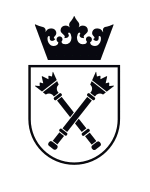 Lp.Opis Punkty1.Czas wydruku pierwszej strony poniżej  10 sek.42.Liczba stron na minutę ponad 2533.Normatywna liczba stron miesięcznie co najmniej 8 0003Lp.Opis Punkty1.Czas wydruku pierwszej strony poniżej  6 sek.42.Liczba stron na minutę ponad 3533.Normatywna liczba stron miesięcznie co najmniej 80 0003Lp.Opis Punkty1.Czas wydruku pierwszej strony poniżej  10 sek.42.Liczba stron na minutę ponad 2533.Normatywna liczba stron miesięcznie co najmniej 50 0003Lp.Opis Punkty1.Czas wydruku pierwszej strony poniżej  10 sek.32.Liczba stron drukowanych  na minutę ponad 2523.Liczba stron  skanowanych na minutę ponad 20 stron w trybie kolorowym24.Normatywna liczba stron miesięcznie co najmniej 50 0003Lp.OpisWielkość1.Czas wydruku pierwszej strony – w sek.2.Liczba stron na minutę 3.Normatywna liczba stron miesięcznie 4.Okres gwarancji w miesiącachLp.OpisWielkość1.Czas wydruku pierwszej strony poniżej  – w sek.2.Liczba stron na minutę 3.Normatywna liczba stron miesięcznie4.Okres gwarancji w miesiącachLp.OpisWielkość1.Czas wydruku pierwszej strony – w sek.2.Liczba stron na minutę3.Normatywna liczba stron miesięcznie4.Okres gwarancji w miesiącachLp.OpisWielkość1.Czas wydruku pierwszej strony – w sek.2.Liczba stron drukowanych  na minutę3.Liczba stron  skanowanych na minutę w trybie kolorowym4.Normatywna liczba stron miesięcznie 5.Okres gwarancji w miesiącachModel referencyjnyElementy i urządzeniaOferowany typ/ rodzaj/ model/ producentCena netto za 1 szt.Cena brutto za 1 szt.Orientacyjna ilość sprzętów*Wartość netto zamówienia Wartość brutto zamówieniaD120D230D320UW135Razem:Razem:Razem:Razem:Razem:Lp.Specyfikacja dostarczonego sprzętuSpecyfikacja dostarczonego sprzętuSpecyfikacja dostarczonego sprzętuSpecyfikacja dostarczonego sprzętuSpecyfikacja dostarczonego sprzętuSpecyfikacja dostarczonego sprzętuData odbioru ilościowegoData odbioru JakościowegoNazwaIlośćProducentModel/typNr fabrycznyData produkcji sprzętuData odbioru ilościowegoData odbioru Jakościowego